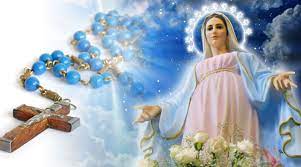 PARROCCHIA SANTA CROCE - AREZZOMESE DI MAGGIO 2021 – MESE DI MARIAtutti i sabati del mese faremo dei piccoli pellegrinaggi alle varie edicole-luoghi mariani della Parrocchia, con rosario all’aperto. I Rosari inizieranno puntualissimi e finiranno entro le 20.40 per permettere a tutti di rientrare in casa per le 22.00 (coprifuoco)programma*Sabato 1 maggio ore 21.00 alla Madonna del Conforto nel parco di Via Curina*Sabato 8 maggio ore 21.00 davanti alla Chiesa per la Madonna che scioglie i nodi*Sabato 15 maggio ore 21.00     Edicola nel parco Garbasso (davanti al tribunale)* Sabato 22 maggio ore 21.00 Villaggio Oriente Vergine Immacolata (davanti alla Cappella)* Sabato 29 maggio ore 21.00 Via Fonte Veneziana (Vergine del Rosario – Protezione contro la pandemia) * Lunedì 31 maggio ore 21.00 Rosario di chiusura  Cappella di Piazza Porta Crucifera